Objednací listč. 136/23/7 Předmět objednávky 	Množství	Předpokl. cena Kč Popis objednávky:   Demontáž původního SSZ                                  Montáž nové technologie SSZ s LED zdrojiTermín dodání: 30. 9. 2023 Bankovní spojení: ČSOB, a.s., č.ú.: 182050112/0300	IČ: 00251810	DIČ: CZ00251810Upozornění: 	Dodavatel je oprávněn vystavit fakturu až po řádném dokončení a předání díla.	Na faktuře uveďte číslo naší objednávky. Kopii objednávky vraťte s fakturou na adresu: Městský úřad Strakonice, Velké náměstí 2, 386 01 Strakonice, případně na e-mailovou adresu posta@mu-st.cz.Schválil:	Ing. Jana Narovcová	vedoucí odboruSprávce rozpočtu: 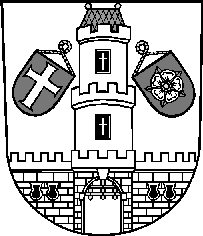 Město StrakoniceMěsto StrakoniceMěstský úřad StrakoniceOdbor majetkovýVelké náměstí 2386 01 StrakoniceVyřizuje:Michal BezpalecTelefon:383 700 321E-mail:michal.bezpalec@mu-st.czDatum: 11. 5. 2023Dodavatel:SWARCO TRAFFIC CZ s.r.o.Voršilská 10110 00  Praha 1IČ: 25680595 , DIČ: CZ25680595Výměna LED návěstidel SSZ  ul. Katovická u Kauflandu ST.215 000,- Kč bez DPH